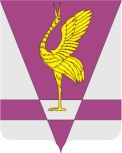 В соответствии с решением № 28-299р от 24.11.2008 «О Почетной грамоте и Благодарственном письме Ужурского районного Совета депутатов», Ужурский районный Совет депутатов РЕШИЛ:1. За многолетний добросовестный труд, профессиональное выполнение трудовых обязанностей, большой вклад в развитие и повышение социального потенциала района и в связи с празднованием Дня социального работника наградить Почетной грамотой Ужурского районного Совета депутатов:- Чабаеву Ирину Владимировну, заведующую отделением социального обслуживания на дому КГБУ СО «КЦСОН «Ужурский»;- Драгунцову Ирину Анатольевну, социального работника отделения социального обслуживания на дому КГБУ СО «КЦСОН «Ужурский»;- Ченченкову Елену Владимировну, социального работника отделения социального обслуживания на дому КГБУ СО «КЦСОН «Ужурский».2. Настоящее решение вступает в силу в день подписания.Председатель Ужурского 	районного Совета депутатов					А.С. АгламзяновКРАСНОЯРСКИЙ КРАЙУЖУРСКИЙ РАЙОННЫЙ СОВЕТДЕПУТАТОВРЕШЕНИЕКРАСНОЯРСКИЙ КРАЙУЖУРСКИЙ РАЙОННЫЙ СОВЕТДЕПУТАТОВРЕШЕНИЕКРАСНОЯРСКИЙ КРАЙУЖУРСКИЙ РАЙОННЫЙ СОВЕТДЕПУТАТОВРЕШЕНИЕ31.05.2022 г. Ужур№ 23-153рО награждении Почетной грамотой Ужурского районного Совета депутатов О награждении Почетной грамотой Ужурского районного Совета депутатов О награждении Почетной грамотой Ужурского районного Совета депутатов 